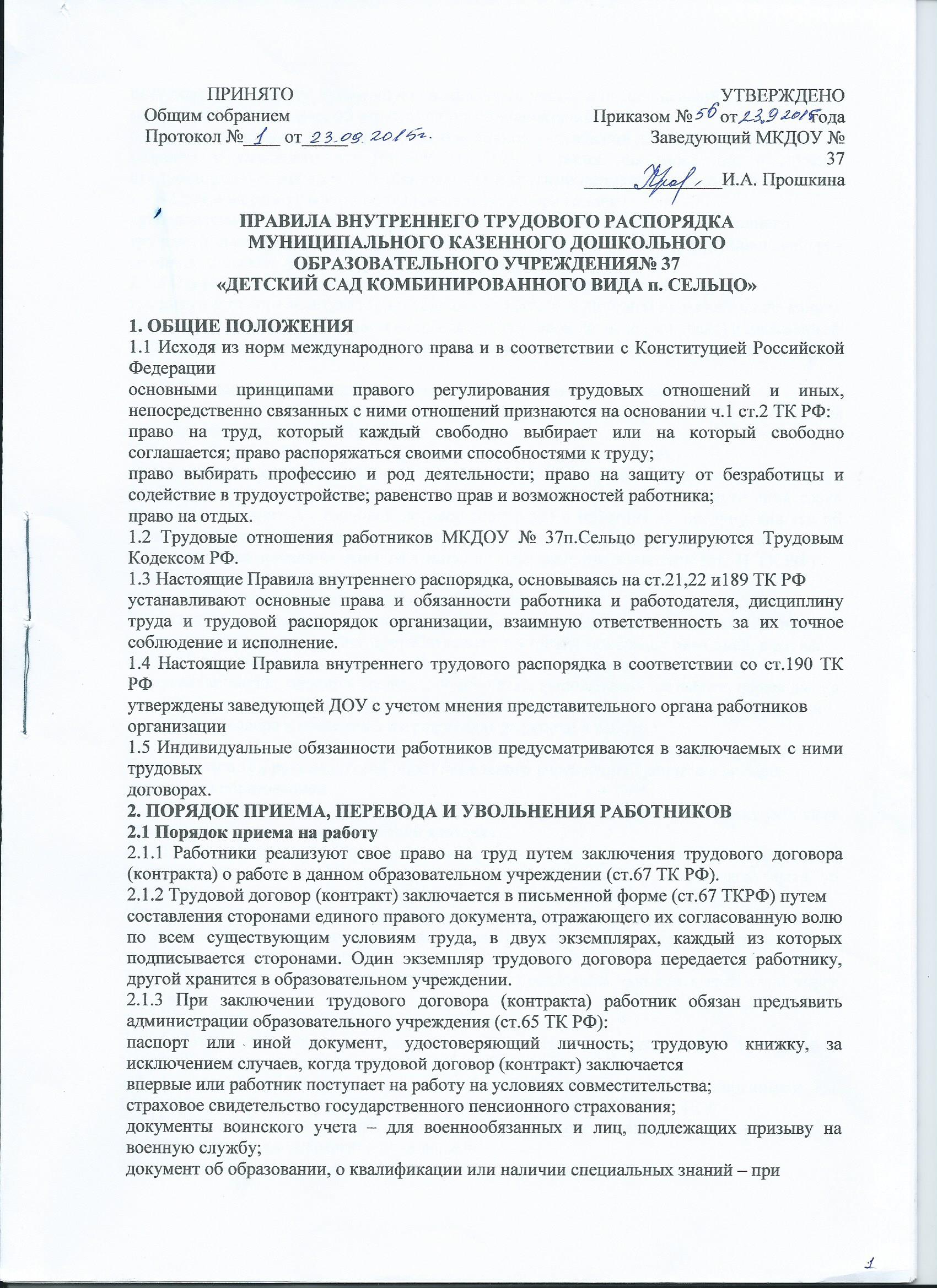 поступлении на работу, требующую специальных знаний или специальной подготовки;медицинское заключение об отсутствии противопоказаний посостоянию здоровья для работы в образовательном учреждении для лиц, не достигшихвозраста восемнадцати лет (ст. 69 ТК РФ), а также для иных лиц в случаях, предусмотренных Законом «Об образовании» и другими нормативными актами.2.1.4 Прием на работу оформляется приказом (распоряжением)руководителя образовательного учреждения, изданным на основании заключенноготрудового договора (контракта), объявляемого работку под расписку в трехдневный срок со дня подписания трудового договора (контракта) (ст. 68 ТК РФ).2.1.5 Фактическое допущение работника к работе считается заключениемтрудового договора (контракта), независимо от того, был ли прием на работу надлежащимобразом оформлен, с работником оформляется трудовой договор (контракт) в письменнойформе не позднее трех дней со дня фактического допуска работника к работе (ст. 67 ТК РФ).2.1.16 При заключении трудового договора (контракта) соглашениемсторон может быть обусловлено испытание работника в целях проверки его соответствия поручаемой работе (ст. 70 ТК РФ).Условие об испытании указывается в трудовом договоре (контракте).Отсутствие условия об испытании означает, что работник принят без испытания.2.1.7 При неудовлетворительном результате испытания правомочно до истечения срока испытания расторгнуть трудовой договор (контракт) с работником, предупредив его об этом в письменной форме не позднее, чем за три дня с указанием причин, послужившихоснованием для признания этого работника не выдержавшим испытание (ст. 71 ТК РФ).2.1.8 Основным документом о трудовой деятельности и трудовом стажеработника является трудовая книжка (ст. 66 ТК РФ).В соответствии с приказом о приеме на работу делается запись или заводиться трудоваякнижка на каждого работника, проработавшего в учреждении свыше пяти дней, в случае,если работа в этом учреждении является для работника основной.В трудовую книжку вносятся сведения о работнике, выполняемой им работе, переводах надругую постоянную работу и об увольнении работника, а также основания прекращениятрудового договора и сведения о награждениях за успехи в работе.2.1.9 Трудовые книжки работников хранятся в канцелярии образовательного учреждения.Трудовые книжки руководителей образовательного учреждения хранятся в органахуправления образованием.2.1.10 С каждой записью, вносимой на основании приказа в трудовую книжку работник ознакомляется под расписку в личной карточке.2.1.11 На каждого работника образовательного учреждения ведется личное дело, состоящее из заверенной копии приказа о приеме на работу, копии документа об образовании, медицинского заключения об отсутствии противопоказаний к работе вобразовательном учреждении, документов, предъявляемых при приеме на работу вместо трудовой книжки, аттестационного листа, здесь же хранится один экземпляр письменного трудового договора (контракта).2.1.12 При приеме на работу работнику вправе предложить заполнить листок по учету кадров,автобиографию для приобщения к личному делу.2.1.13 Личное дело работника хранится в образовательном учреждении, в том числе и после увольнения, до достижения им возраста 75 лет.2.1.14 В целях обеспечения прав и свобод работника работа с сообщенными им персональными данными проводиться с четом требований ст.86, 87,88 ТК РФ.2.1.15 При приеме на работу работник должен быть ознакомлен под расписку с учредительными документами и локальнымиправовыми актами учреждения, соблюдение которых для него обязательно:Устав детского сада;правила внутреннего трудового распорядка;коллективный трудовой договор;должностная инструкция;инструкция по охране трудаправила по технике безопасности;правила по пожарной и электробезопасности;санитарно-гигиенические правила;нормативно-правовые акты образовательного учреждения.2.1.16 Работник не несет ответственности за невыполнение требований нормативно-правовых актов, с которыми он не был ознакомлен.2.1.18 В соответствии с ст.172,396 ТК РФ работнику обязаны предоставить работу по специальности, если он ранее состоял в трудовых отношениях с данным образовательнымучреждением, а также, если он был уволен в связи с привлечением к уголовной ответственности, которое впоследствии было признано незаконным.2.1.19 Законодательством могут быть предусмотрены и другие случаи, когда администрация образовательного учреждения обязана заключить трудовой договор (контракт) с ранее работавшим работником.2.2 Отказ в приеме на работу2.2.1 Подбор и расстановка кадров относится к компетенции администрации образовательного учреждения, поэтому отказ в заключении трудового договора (контракта) не может быть оспорен, за исключением случаев предусмотренных законом.2.3. Перевод на другую работу2.3.1 Перевод на другую постоянную работу в пределах одного образовательного учреждения по инициативе администрации, то есть изменение трудовой функции (специальности, квалификации) или изменение существующих условий трудового договора (контракта) как-то размера заработной платы, льгот и других условий труда, аравно перевод на постоянную работу в другую местность вместе с организацией производится только с письменного согласия работника(ст.72 ТК РФ).2.3.2 Работник, нуждающийся в соответствии с медицинским заключением в предоставлении другой работы, с его согласия переводится на другую имеющуюся работу, не противопоказанную ему по состоянию здоровья (ст.72 ТК РФ)2.3.3 В случае производственной необходимости для предотвращения катастрофы,производственной аварии, стихийного бедствия или устранения их последствий; дляпредотвращения несчастных случаев, простоя, уничтожения или порчи имущества, а также для замещения отсутствующего работника администрация вправе перевести работника на срок до одного месяца на не обусловленную трудовым договором (контрактом) работу в том же образовательном учреждении с оплатой труда по выполняемой работе, но не ниже среднего заработка по прежней работе (ст.74 ТК РФ).2.3.4 В случае существенных изменений существующих условий трудового договора (контракта),связанных с изменением в организации образовательного процесса и труда (изменение числа групп, количества детей, часов по учебному плану, образовательных программ и т.д.) администрация образовательного учреждения уведомляет работника в письменной форме не позднее, чем за два месяца до их введения (ст.73 ТК РФ).2.3.5 Перевод на другую работу в пределах одного образовательного учреждения оформляется приказом руководителя, на основании которого делается запись в трудовой книжке работника (за исключением случаев временного перевода).2.4 Прекращение трудового договора (контракта)2.4.1 Общие основания прекращения трудового договора (контракта) сработником образовательного учреждения регламентируются ст.77 ТК РФ.2.4.2 По соглашению сторон трудового договора (контракта) он, может быть, расторгнут сработником образовательного учреждения в любое время (ст.78 ТК РФ).2.4.3 Срочный трудовой договор (контракт) с работником администрацией образовательного учреждения расторгается с истечением срока его действия, о чем работник предупреждается в письменной форме не менее чем за три дня до увольнения (ст.79 ТК РФ).2.4.4 Работник имеет право расторгнуть трудовой договор, предупредив об этом администрацию образовательного учреждения в письменной форме за две недели или в срок менее двух недель, если это обусловлено невозможностью продолжения им работы(ст.80 ТК РФ)2.4.5 Трудовой договор (контракт) может быть, расторгнут администрацией образовательного учреждения в случаях предусмотренных ст.81 ТК РФ.2.4.6 Трудовой договор (контракт) подлежит прекращению при возникновении обстоятельств, не зависящих от воли сторон:призыв работника на военную (альтернативную гражданскую) службу;восстановление на работе работника, ранее выполнявшего эту работу; осуждение работника к наказанию в соответствии с приговором суда;признание работника полностью нетрудоспособным в соответствии с медицинскимзаключением; смерть работника;наступление чрезвычайных обстоятельств, препятствующих продолжению трудовыхотношений (ст.83 ТК РФ).2.4.7 Трудовой договор (контракт) прекращается, если при проверке будет выяснено, что при его заключении были допущены нарушения правил заключения трудового договора (контракта): заключение трудового договора с работником, которому по решению суда запрещено заниматься определенной деятельностью или занимать определенные должности; заключение трудового договора (контракта) на выполнение работы, противопоказанной данному лицу по состоянию здоровья в соответствии с медицинским заключением; отсутствие соответствующего документа об образовании, если выполняемая работа требует специальных знаний (ст. 84 ТК РФ).2.4.8 Помимо того основаниями прекращения трудового договора(контракта) с педагогическим работником образовательногоучреждения являются: повторное в течение одного года грубое нарушение уставаобразовательного учреждения; применение, в том числе однократное, методов воспитания, связанных с физическим и (или) психическим насилием надличностью воспитанника (ст.336 ТК РФ).2.4.9 Независимо от причин прекращения трудового договора (контракта)администрация образовательного учреждения обязана: издать приказ об увольнении работника с указанием статьи, а в необходимых случаях и пункта (части) статьи ТК РФ и (или)Закона РФ «Об образовании», послужившей основанием прекращения трудового договора (контракта); в последний день работы выдать работнику оформленнуютрудовую книжку, другие документы, связанные с его работой, по письменному заявлению работника; произвести с работником окончательный расчет.2.4.10 Днем увольнения считается последний день работы.2.4.11 Запись о причинах увольнения в трудовую книжку должна заноситься в точном соответствии с формулировкой действующего законодательства.2.4.12 При получении трудовой книжки при увольнении работник расписывается в личной карточке и в книге учета движения трудовых книжек.3. ОСНОВНЫЕ ПРАВА И ОБЯЗАННОСТИ РУКОВОДИТЕЛЯ ОБРАЗОВАТЕЛЬНОГОУЧРЕЖДЕНИЯ3.1 Руководитель образовательного учреждения имеет право:управлять образовательным учреждением и персоналом, принимать решенияв пределах полномочий, установленных Уставом образовательногоучреждения;заключать, изменять и расторгать трудовые договора (контракты) сработниками;вести коллективные переговоры и заключать коллективные договоры;поощрять работников за добросовестный эффективный труд;требовать от работников исполнения ими трудовых обязанностей ибережного отношения к имуществу образовательного учреждения и другихработников, соблюдения правил внутреннего трудового распорядка;привлекать работников к дисциплинарной и материальной ответственности;принимать локальные нормативные акты (ст.22 ТК РФ).3.2 Руководитель образовательного учреждения обязан:соблюдать законы и иные нормативные правовые акты, локальные нормативные акты, условияколлективного договора, соглашений и трудовых договоров (контрактов);предоставлять работникам работу, обусловленную трудовым договором (контрактом);обеспечивать безопасные условия труда, отвечающие требованиям охраны и гигиены труда;обеспечивать работников оборудованием, инструментами, технической документацией и инымисредствами, необходимыми для исполнения имитрудовых обязанностей;обеспечивать работникам равную оплату за труд равной ценности;выплачивать в полном объеме причитающуюся работникам заработнуюплату в сроки, установленные коллективным договором, правиламивнутреннего трудового распорядка, трудовыми договорами (контрактами);вести коллективные переговоры, а также заключать коллективный договор;предоставлять представителям работников полную и достовернуюинформацию, необходимую для заключения коллективного договора,соглашения и контроля за их выполнением;создавать условия, обеспечивающие участие работников в управленииобразовательным учреждением в предусмотренных коллективнымдоговором формах;обеспечивать бытовые нужды работников, связанные с исполнением имитрудовых обязанностей;осуществлять обязательное социальное страхование работников вустановленном законом порядке;возмещать вред, причинный работникам в связи с исполнением имитрудовых обязанностей, а также компенсировать моральный вред вустановленном законом порядке;проводить мероприятия, направленные на сохранение рабочих мест;обеспечивать охрану жизни и здоровья воспитанников и работниковпредупреждать их заболеваемость и травматизм;контролировать знание и соблюдение работниками образовательногоучреждения требований и инструкций по технике безопасности,производственной санитарии и гигиены, правил пожарной иэлектробезопасности (ст.22 ТК РФ).4. ОСНОВНЫЕ ПРАВИЛА И ОБЯЗАННОСТИ РАБОТНИКА ОБРАЗОВАТЕЛЬНОГОУЧРЕЖДЕНИЯ4.1 Работник имеет право на:заключение, изменение и расторжение трудового договора (контракта) в порядке и на условиях, установленных законом;предоставление ему работы, обусловленной трудовым договором (контрактом);рабочее место, соответствующее условиям, предусмотренными государственными стандартами организации и безопасности труда, коллективным договором;своевременную и в полном объеме выплату заработной платы в соответствии со своей квалификацией, сложностью труда, количеством и качеством выполненной работы;отдых, обеспечиваемый установлением нормальной продолжительности рабочего времени, сокращенного рабочего времени для отдельных профессий и категорий работников, предоставлением еженедельных выходных дней, праздничных нерабочих дней, оплачиваемых ежегодных отпусков; полную достоверную информацию об условиях труда и требованиях охраны труда на рабочем месте; профессиональную подготовку, переподготовку и повышение своей квалификации в порядке,установленном законом, получение квалификационной категории, при успешном прохождении аттестации в соответствии с «Типовым положением об аттестации педагогических и руководящихработников государственных и муниципальных учреждений и организаций РФ»;объединение, включая право на создание профессиональных союзов и вступление в них для защитысвоих трудовых прав, свобод и законных интересов;участие в управлении образовательным учреждением в предусмотренных коллективным договором формах; ведение коллективных переговоров и заключение коллективных договоров и соглашений через своихпредставителей, а также на информацию о выполнении коллективных договоров и соглашений; защиту своих трудовых прав (досудебную и судебную), свобод и законных интересов, квалифицированную юридическую помощь всеми не запрещенными законом способами; разрешение индивидуальных и коллективных трудовых споров, включая право на забастовку, в порядке, установленном закономвозмещение вреда, причиненного работнику в связи с исполнением им трудовых обязанностей,компенсацию морального вреда в порядке, установленном законом;обязательное социальное страхование в случаях, предусмотренных законом (ст.21 ТК РФ);получение в установленном порядке пенсии за выслугу лет до достижения ими пенсионного возраста;длительный отпуск сроком до одного года не реже, чем через каждые 10 лет непрерывнойпреподавательской работы в порядке и на условиях, предусмотренных Уставом образовательногоучреждения (ст.335 ТК РФ);свободу выбора и использования методик обучения и воспитания, учебных пособий и материалов, методов оценки знаний воспитанников.4.4 Работник обязан:предъявить при приеме на работу документы, предусмотренныезаконодательством; строго выполнять обязанности, возложенные на него трудовым законодательством и Законом «Об образовании, Уставом образовательного учреждения, Правилами внутреннего трудового распорядка,тарифно-квалификационными характеристиками (утв. приказом Минобразования РФ и Госкомвуза РФот 31.08.95 № 463/1268 с изменениями и дополнениями от 14.12.95 № 622/1646);соблюдать трудовую дисциплину работать честно и добросовестно;повышать качество работы, выполнять установленные нормы труда;своевременно и точно исполнять распоряжения руководителя, использовать рабочее время для производительного труда, воздерживаться от действий, мешающих другим работникам выполнять их трудовые обязанности;принимать активные меры по устранению причин и условий, нарушающих нормальный ход учебного процесса;содержать свое рабочее оборудование и приспособления в исправном состоянии, поддерживать чистоту на рабочем месте, соблюдать установленный порядок хранения материальных ценностей и документов;эффективно использовать учебное оборудование, экономно и рационально расходовать сырье, энергию, топливо и другие материальные ресурсы;соблюдать законные права и свободы воспитанников;поддерживать постоянную связь с родителями (законными представителями) воспитанников; незамедлительно сообщать администрации образовательного учреждения о возникновении ситуации, представляющей угрозу жизни и здоровью людей, сохранности имущества (ст.21 ТК РФ).5. РАБОЧЕЕ ВРЕМЯ И ВРЕМЯ ОТДЫХА5.1 Рабочее время5.1.1 Рабочее время педагогических работников определяется Правиламивнутреннего трудового распорядка образовательного учреждения, атакже учебным расписанием и должностными обязанностями,возлагаемыми на них Уставом этого учреждения, трудовым договором(контрактом) годовым календарным учебным планом, графиком сменности.5.1.2 Для педагогических работников образовательных учрежденийустанавливается сокращенная продолжительность рабочего времени не более 36 часов в неделю (ст.333 ТК РФ).5.1.3 Учебная нагрузка педагогического работника образовательногоучреждения, оговариваемая в трудовом договоре (контракте), можетограничиваться верхним пределом в случаях, предусмотренных п.66типового положения об образовательном учреждении соответствующего вида и типа и устанавливается исходя из количества часов по учебному плану, программе, обеспеченности кадрами, другихконкретных условий в данном образовательном учреждении (ст.333 ТК РФ).5.1.4 В зависимости от должности и (или) специальности педагогического работника образовательногоучреждения с учетом особенностей их труда продолжительность рабочего времени (нормы часов за ставку заработной платы) определяется Правительством Российской Федерации (ст.333 ТК РФ).5.1.5 Педагогическим работникам разрешается работа по совместительству, в том числе по аналогичной должности, специальности (ст.333 ТК РФ).5.1.6 Первоначально оговоренный в трудовом договоре (контракте) объем учебной нагрузки может быть изменен сторонами, что должно найти отражение в трудовом договоре (контракте).5.1.7 В случае, когда объем учебной нагрузки воспитателя не оговорен в трудовом договоре (контракте), воспитатель считается принятым на тот объем учебной нагрузки, который установлен приказом руководителя образовательного учреждения при приеме на работу.5.1.8 Трудовой договор (контракт) в соответствии со ст.93 ТК РФ может быть заключен на условиях с учебной нагрузкой менее чем установлено за ставку заработной платы, то есть на условиях неполного рабочего дня или неполной рабочей недели:по соглашению между работником и администрацией образовательного учреждения;по просьбе беременной женщины; родителей (опекуна, попечителя), имеющего ребенка в возрасте до 14 лет (ребенка-инвалида в возрасте до 18 лет;лица, осуществляющего уход за больным членом семьи в соответствии с медицинским заключением.5.1.9 Изменение учебной нагрузки воспитателя в течение учебного года по сравнению с учебной нагрузкой, оговоренной в трудовом договоре (контракте) или приказе руководителяобразовательного учреждения, возможны только: по взаимному согласию сторон;по инициативе администрации в случае уменьшения количества часовпо учебным планам и программам, сокращения количества групп(п.66 типового положения об образовательном учреждении).Уменьшение учебной нагрузки в таких случаях следует рассматривать как изменение в организации производства и труда, в связи, с чем допускаются изменения существующих условий труда.Об указанных изменениях работник должен быть поставлен в известность не позднее, чем за два месяца (ст.73 ТК РФ).В случае отказа работника от предложенной работы в новых условиях трудовой договор (контракт) прекращается (п.7 ст.77 ТК РФ).5.1.10 Для изменения учебной нагрузки по инициативе администрации согласие работника не требуется в случаях:временного перевода (ст.74 ТК РФ) сроком до одного месяц вкалендарном году на другую работу в связи с производственнойнеобходимостью (замена отсутствующего воспитателя, временнаяприостановка работы по причинам организационного характера);восстановление на работе работника, ранее выполнявшего эту работу;возвращения на работу женщины, прервавшей отпуск по уходу заребенком до достижения им возраста трех лет, или после окончания этого отпуска.5.1.11 Учебная нагрузка педагогическим работникам на новый учебный годустанавливается руководителем образовательного учреждения посогласованию с выборным профсоюзным органом с учетом мнениятрудового коллектива (обсуждение на методобъединениях,педсоветах) до ухода работников в отпуск, но не позднее срока, закоторый работник должен быть предупрежден о возможномизменении в объеме учебной нагрузки (не позднее, чем два месяцасогласно ст.73 ТК РФ).5.112 При проведении тарификации воспитателей на начало нового года объем учебной нагрузки каждого воспитателя устанавливается приказом руководителя образовательного учреждения посогласованию с выборным профсоюзным органом, мнение которого, как коллегиального органа, должно быть оформлено в виде решения, принято на специальном заседании с составлением соответствующего протокола.5.1.13 При установлении учебной нагрузки на новый учебный годучитывается, что, как правило:у педагогических работников должна сохранится преемственность групп и объем учебнойнагрузки; объем учебной нагрузки должен быть стабильным на протяжении всего учебного года заисключением случаев, указанных в п. 5.1.9.5.1.14 Ставка заработной платы педагогическому работнику устанавливается исходя из затрат рабочего времени в астрономических часах.5.1.15 Продолжительность рабочего дня обслуживающего персонала и рабочих определяется графикомсменности, составляемым с соблюдением установленной нормальной продолжительностирабочего времени 40 часов за неделю (ст.91 ТК РФ).5.1.16 График сменности утверждается руководителем образовательного учреждения по согласованию с выборным профсоюзным органом учреждения, объявляется работнику под расписку, не позднее, чем за один месяц до введения его в действие и вывешивается на видном месте.5.1.17 Для некоторых категорий работников (помощники воспитателей, младшие воспитатели) посогласованию с выборным профсоюзным органом может быть установлен суммированный учет рабочего времени (ст.104 ТК РФ).5.1.18 Работа в выходные и праздничные нерабочие дни, как правило, запрещается.Привлечение работников к работе в выходные и нерабочие праздничные дни допускается в исключительных случаях, предусмотренных законом, с их письменного согласия по письменному распоряжению руководителя, с учетом мнения представительного органа работников (сст.113 ТКРФ).5.1.19 Запрещается привлекать к работе в выходные и нерабочиепраздничные дни беременных женщин.5.1.20 Женщины, имеющие детей в возрасте до трех лет, к работе в выходные и нерабочие праздничные дни допускаются только в случае, если такая работа не запрещена им по состоянию здоровья в соответствии с медицинским заключением. При этом они должны быть в письменной форме ознакомлены со своим правом отказаться от этой работы.5.1.21 Работникам непрерывно действующих образовательных учреждений запрещается оставлять работу до прихода, сменяющего работника.5.1.22 В случае неявки сменяющего работника администрация обязана принять меры к замене сменяющего работника другим работником или может в исключительных случаях с письменного согласия работника применить режим сверхурочной работы (ст.99 ТК РФ).5.1.23 Запрещается привлекать к сверхурочным работам беременных женщин.5.1.24 Женщины, имеющие детей в возрасте до трех лет, привлекаются к сверхурочным работам, если такие работы им не запрещены по состоянию здоровья в соответствии с медицинскимзаключением. При этом они должны быть в письменной форме ознакомлены со своим правом отказаться от сверхурочных работ.5.1.26 Сверхурочные работы не должны превышать для каждого работникачетырех часов в течение двух дней подряд и 120 часов в год.5.1.25 Руководитель образовательного учреждения привлекает педагогических работников к дежурству по ДОУ.5.1.26 График дежурств составляется на месяц, утверждается руководителем, согласуется с выборным профсоюзным органом и вывешивается видном месте. Дежурство начинается не ранее чем за 20 минут до начала работы и продолжается не более 20 минут после окончания работы учреждения.5.2Время отдыха5.2.1 Время отдыха включает в себя: перерывы в течение рабочего дня;ежедневный (междусменный) отдых; выходные дни; нерабочие праздничные дни; отпуска.5.2.2 В соответствии с п.5.1.16 в графике сменности указываются часыработы и перерыва для принятия пищи и отдыха. Порядок и местоприема пищи и отдыха устанавливает руководитель по согласованию с выборным профсоюзным органом учреждения.5.2.3 В соответствии с п.5.1.17 при суммированном учете рабочего времени в графике работы предусматривается еженедельный непрерывный отдых продолжительностью не менее 42 часов(ст.110 ТК РФ).5.2.4 В течение рабочего дня (смены) работнику предоставляется перерыв для приема пищи и отдыха продолжительностью не более двух часов и не менее 30 минут, которые в рабочее время не включается (стю108 ТК РФ).5.2.5 Работа в выходные и нерабочие праздничные дни оплачивается не менее чем в двойном размере. По желанию работника ему может быть предоставлен другой день отдыха, В этом случае работа внерабочий праздничный день оплачивается в одинарном размере, а день отдыха оплате не подлежит (ст.153 ТК РФ).5.2.6 Продолжительность ежегодного оплачиваемого отпуска работникам образовательного учреждения устанавливается с учетом особенностей их труда.5.2.7 Очередность предоставления ежегодных оплачиваемых отпусков устанавливается администрацией образовательного учреждения по согласованию с выборным профсоюзным органом, с учетом необходимости обеспечения нормальной работы учреждения и благоприятных условий для отдыха работников.5.2.8 График отпусков составляется на каждый календарный год не позднее 15 января текущего года и доводится до сведения всех сотрудников. О времени начала отпуска работник должен быть извещен не позднее, чем за две недели до его начала (ст.123 ТК РФ).5.2.9 Продление, перенесение и разделение оплачиваемого ежегодного отпуска, а также отзыв из отпуска допускается в установленном законом порядке с согласия работника (СТ.124 и 125 ТК РФ).5.2.10 Часть отпуска, превышающая 28 календарных дней, по письменному заявлению работника может быть заменена денежной компенсацией (ст.126 ТК РФ).5.2.11 Отзыв работника из отпуска допускается только с его согласия. Неиспользованная в связи с этим часть отпуска должна быть предоставлена по выбору работника в удобное для него время в течение текущего рабочего года или присоединена к отпуску за следующий рабочий год (ст.125 ТК РФ).5.2.12 По семейным обстоятельствам и другим уважительным причинам, определенным законом, работнику по письменному заявлению может быть предоставлен отпуск без сохранения заработной платы, продолжительность которого определяется по соглашению сторон (ст.128 ТК РФ).5.2.13 Ежегодный оплачиваемый отпуск по соглашению сторон может быть перенесен на другой срок, если работнику своевременно не была произведена оплата за время этого отпуска либо работникбыл предупрежден о времени начала отпуска позднее, чем за две недели до его начала (ст.124 ТК РФ).5.2.14 Заработная плата за все время отпуска выплачивается не позднее, чем за один день до начала отпуска.5.2.15 Замена отпуска денежной компенсацией допускается только при увольнении работника (ст.127 ТК РФ).6 ОТВЕТСТВЕННОСТЬ СТОРОН ТРУДОВОГО ДОГОВОРА6.1 Ответственность администрации6.1.1 Администрация не в праве и несет за это ответственность:отвлекать педагогических работников в рабочее время от их непосредственной работы длявыполнения разного рода мероприятий и поручений, не связанных с производственнойдеятельностью; созывать в рабочее время собрания, заседания и всякого рода совещания по общественным делам;допускать присутствие на занятиях посторонних лиц без разрешения администрацииобразовательного учреждения: делать педагогическим работникам замечания по поводу их работы во время проведения занятий и в присутствии воспитанников;курить в помещении образовательного учреждения.6.2 Ответственность работника6.2.1 Работник не в праве и несет за это ответственность:изменять по своему усмотрению расписание и график работы;отменять, изменять продолжительность занятий и перерывов между ними;удалять воспитанников с занятий; входить в соседнюю группу после начала занятий (исключение – руководитель образовательногоучреждения и его заместители);курить в помещении образовательного учреждения.7 ДИСЦИПЛИНА ТРУДА7.1 Работники образовательного учреждения обязаны подчиняться администрации, выполнять ее указания, связанные с трудовой деятельностью, а также приказы и предписания, доводимые с помощью служебных инструкций и (или) объявлений.7.2 Работники, независимо от служебного положения, обязаны проявлятьВзаимную вежливость, уважение, терпимость, соблюдать служебную дисциплину,профессиональную этику.7.3 За совершение дисциплинарного проступка, то есть неисполнение или ненадлежащее исполнение работником по его вине возложенных на него трудовых обязанностей администрация вправе применить следующие дисциплинарные взыскания (ст.192 ТК РФ):замечание;выговор;увольнение по соответствующим основаниям (ст.77 ТК РФ).7.3 Законами, уставом и положениями о дисциплине для отдельных категорий работников могут предусматриваться также и другие дисциплинарные взыскания.7.4 Дисциплинарное взыскание применяется не позднее одного месяца со дня обнаружения проступка, не считая времени болезни работника или пребывания его в отпуске (ст.193 ТК РФ).7.5 Дисциплинарное взыскание не может быть применено позднее шести месяцев со дня совершения проступка, а по результатам ревизии, проверки финансово-хозяйственной деятельности – позднее двух лет со дня его совершения (ст.193 ТК РФ).7.6 За каждое дисциплинарный поступок может быть применено только одно дисциплинарное взыскание (ст.193 ТК РФ)7.7 Не допускается применение дисциплинарных взысканий, не предусмотренных законами, уставами и положениями о дисциплине (ст.192 ТК РФ).7.8 Работники, избранные в состав профсоюзного органа и не освобожденные от производственной работы, не могут быть подвергнуты дисциплинарному взысканию без предварительного согласия профсоюзного органа, членами которого они являются (ст.371 ТК РФ).7.9 В соответствии со ст.35 (п. п2и3) Закона «Об образовании» дисциплинарное расследованиенарушений педагогическим работником образовательного учреждения норм профессионального поведения и (или) устава образовательного учреждения может быть проведено только по поступившей на него жалобе поданной в письменной форме, копия которой должна быть передана данному педагогическому работнику.7.10 Ход дисциплинарного расследования и принятые по его результатам решения могут быть преданы гласности только с согласия этого педагогического работника, за исключением случаев, ведущих кзапрещению заниматься педагогической деятельностью, или при необходимости защитыинтересов воспитанников.7.11 До применения дисциплинарного взыскания от нарушителя трудовой дисциплины должно быть получено объяснение в письменной форме. В случае отказа работника дать указанное объяснение составляется соответствующий акт (ст.193 ТК РФ).7.12 Отказ работника дать объяснение не является препятствием для применения дисциплинарного взыскания.7.13 Мера дисциплинарного взыскания определяется с учетом тяжести совершенного проступка,обстоятельств, при которых он был совершен, предшествующей работы и поведения работника.7.14 Приказ о применении дисциплинарного взыскания объявляется работнику под расписку в течение трех рабочих дней со дня его издания (ст.193 ТК РФ).7.15 Сведения о взысканиях в трудовую книжку не заносятся, за исключение случаев, когда дисциплинарным взысканием является увольнение (ст.66 ТК РФ).7.16 Дисциплинарное взыскание может быть обжаловано работником в государственную инспекцию труда или орган по рассмотрению индивидуальных трудовых споров (ст.193 ТК РФ).7.17 Если в течение года со дня применения дисциплинарного взыскания работник не был, подвергнут новому дисциплинарному взысканию, то он считается не имеющим дисциплинарного взыскания (ст.194 ТК РФ).8 ПООЩРЕНИЯ ЗА ТРУД8.1 За добросовестный труд, образцовое выполнение трудовых обязанностей, успехи в обучении ивоспитании воспитанников, новаторство в труде и другие положительные достижения в работеадминистрация применяет следующие формы поощрения работников (ст.191 ТК РФ):объявление благодарности; выдача премии;награждение ценным подарком;награждение Почетной грамотой;представление к званию «Лучший по профессии»;занесение в Книгу почета;занесение на Доску почета.8.2 За особые трудовые заслуги перед обществом и государствомработник может быть представлен к государственной награде.8.3 Поощрения объявляются в приказе по образовательному учреждению,доводится до сведения его коллектива, заносятся в трудовую книжку.8.4 Работнику, успешно и добросовестно выполняющему свои трудовые обязанности,предоставляется в первую очередь преимущества и льготы в области социально-культурного и жилищного обслуживания.8.5 Кроме указанного в п.8.4 таким работникам предоставляется также преимущество припродвижении по работе.9 ТЕХНИКА БЕЗОПАСНОСТИ И ПРОИЗВОДСТВЕННАЯ САНИТАРИЯ9.1 Каждый работник обязан строго соблюдать требования по технике безопасности ипроизводственной санитарии, предусмотренные действующими законами и нормативными актами, а также выполнять указания органов Федеральной инспекции труда при Министерстве труда и социального развития РФ, предписания __________органов трудовой инспекции профсоюзов ипредставителей совместных комиссий по охране труда.9.2 Все работники образовательных учреждений, включая руководителей, обязаны проходить периодическое обучение, инструктаж, проверку знаний правил, норм и инструкций по охране труда и технике безопасности в порядке и сроки, которые установлены для определенных видов работ и профессий.9.3 В целях предупреждения несчастных случаев и профессиональных заболеваний все работники должны строго выполнять общие и специальные предписания по технике безопасности, охране жизни и здоровья детей.9.4 Нарушение инструкций по технике безопасности и производственной санитарии работниками влечет за собой применение к ним дисциплинарных мер взыскания. Предусмотренных в главе 7 настоящих правил.9.5 Руководитель образовательного учреждения при обеспечении мер по охране трударуководствуется Отраслевой программой «Первоочередные меры по улучшению условий и охраны труда», Типовым положением о порядке обучения и проверки знаний по охране труда руководителей и специалистов учреждений. Предприятий системы образования, Положением о порядке расследования, учета и оформления несчастных случаев с воспитанниками в системе образования РФ от 23.07.96 №378 «Об охране труда в системе образования Российской Федерации».9.6 Руководитель образовательного учреждения обязан выполнять предписания по технике безопасности, относящиеся к работе, выполняемой подчиненными лицами, и контролировать реализацию таких предписаний.9.7 Руководитель образовательного учреждения, виновный в нарушении законодательства и нормативных актов по охране труда, в невыполнении обязательств по коллективному договору и соглашению, либо препятствующий деятельности органов Трудовой инспекции, профсоюза илипредставителей иных органов общественного контроля, привлекаются к административной, дисциплинарной или уголовной ответственности в порядке, установленном законодательными актами Российской Федерации и ее субъектов.____________________________________________________________________________________________________________________________________________________________________________________________________________________________________________________________________________________________________________________________________________________________________________________________________________________________________________________________________________________________________________________________________________________________________________________________________________________________________________________________________________________________________________________________________________________________________________________________________________________________________________________________________________________________________________________________________________________________________________________________________________________________________________________________________________________________________________________________________________________________________________________________________________________________________